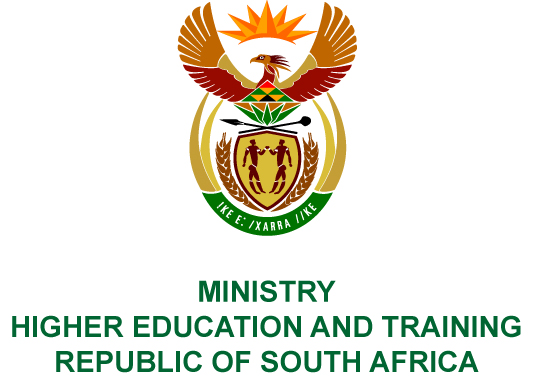 Private Bag X893, Pretoria, 0001, Tel (012) 312 5555, Fax (012) 323 5618Private Bag X9192, Cape Town, 8000, Tel (021) 469 5150, Fax: (021) 465 7956	Memorandum from the Parliamentary OfficeNATIONAL ASSEMBLY FOR WRITTEN REPLYQUESTION 183DATE OF PUBLICATION OF INTERNAL QUESTION PAPER: 08/02/2018(INTERNAL QUESTION PAPER NO 1 OF 2018)Mr L G Mokoena (EFF) to ask the Minister of Higher Education and Training:Does the National Institute for Humanities and Social Sciences have any outstanding payments for students who have been granted a scholarship for the 2017 academic year; if so, (a) what number of students, (b) what amount is outstanding in each case and (c) what is delaying payment for the students?NW190EREPLY: The National Institute for Humanities and Social Sciences (NIHSS) has provided the following responses to the questions posed.As at 10 November 2017, the NIHSS had a total of 59 doctoral students whose payments for the 2017 academic year had not yet been released.The total outstanding amount for the 59 students is R6 798 000.00. The outstanding amount for each student is indicated in the attached table.There are various reasons for non-payment, including outstanding documents from students. In addition, as at 10 November 2017, the NIHSS was still awaiting a transfer of funds from the National Skills Fund to support the scholarships. The reasons for each student is indicated in the attached table.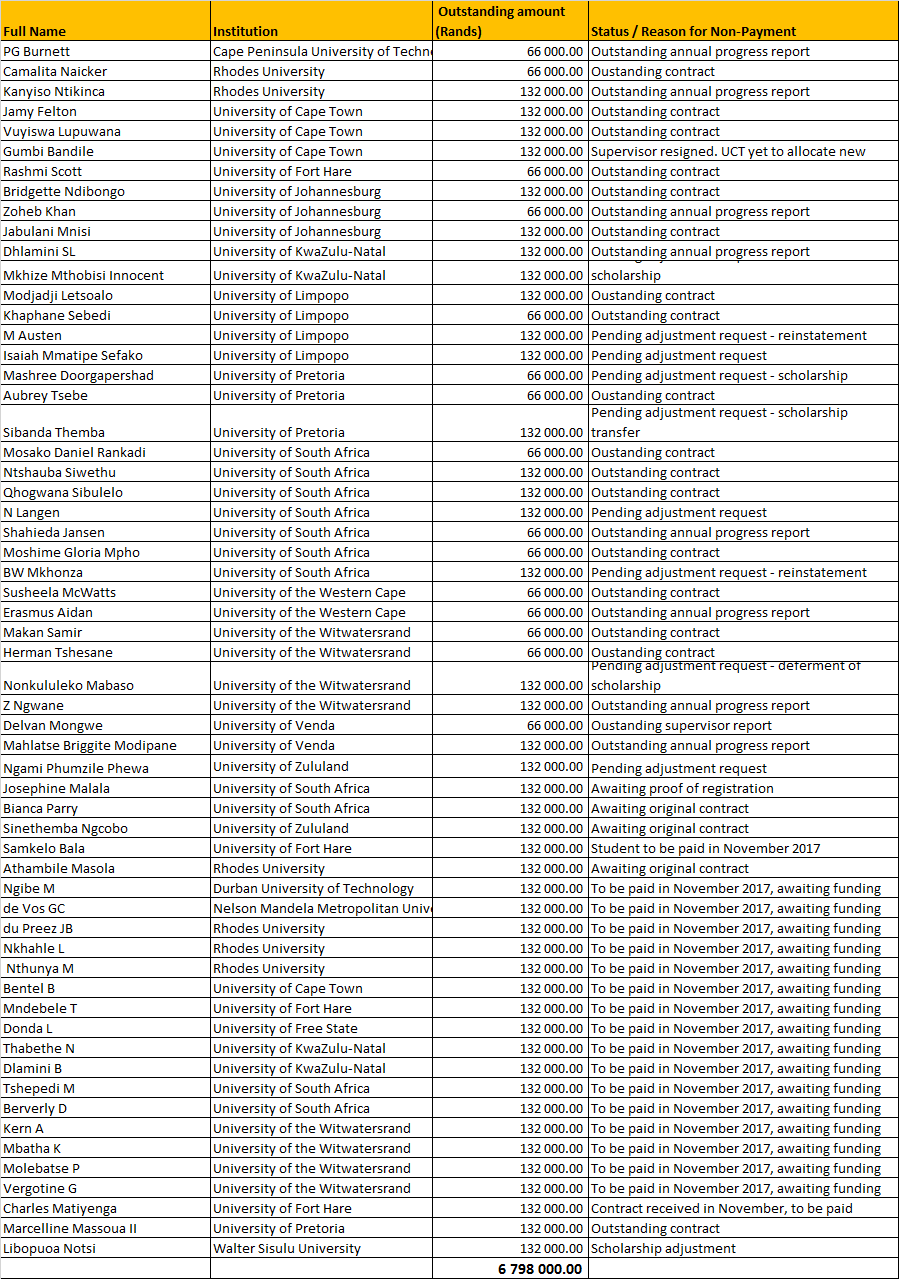 COMPILER DETAILSNAME AND SURNAME: MS PEARL WHITTLECONTACT: 012 312 5248RECOMMENDATION It is recommended that the Minister signs Parliamentary Question 183.MR GF QONDEDIRECTOR–GENERAL: HIGHER EDUCATION AND TRAINING DATE:PARLIAMENTARY QUESTION 183 IS APPROVED / NOT APPROVED / AMENDED.COMMENT/SPROF HB MKHIZE, MPMINISTER OF HIGHER EDUCATION AND TRAININGDATE: